Уважаемые коллеги!    ГБУ СО «СВО» информирует Вас о выявлении возбудителя африканской чумы свиней  в патологическом материале от 12 павших домашних свиней в личном подсобном хозяйстве, расположенном на территории села Липовка сельского поселения Липовка муниципального района Хворостянский Самарской области.Диагноз установлен ГБУ СО «СОВЛ» (протокол испытаний № 2-23 от 04.01.2023г.) - ДНК вируса африканской чумы свиней обнаружена. Установлены:1.  Границы эпизоотического очага по африканской чуме свиней.2. Границы угрожаемой зоной по африканской чуме свиней: территория в радиусе 20 км  от границ эпизоотического очага в границах муниципального района Хворостянский Самарской области - в границах населённых пунктов: село Липовка, село Новая Гремячка, село Кордон сельского поселения Липовка, поселок Приовражный сельского поселения Масленниково, село Студенцы сельского поселения Студенцы, село Елань, село Новокуровка, железнодорожная станция Чагра, село Михайло - Лебяжье  сельского поселения Новокуровка, поселок Березовая Роща, поселок Прогресс сельского поселения Прогресс, село Хворостянка сельского поселения Хворостянка, деревня Гремячка, село Владимировка, село Дубровка  сельского поселения Владимировка, а также  территории охотничьих угодий, входящих в угрожаемую зону.3. Границы зоны наблюдения по африканской чуме свиней: территория  в радиусе 100км. от границы угрожаемой зоны в границах муниципального района   Приволжский, муниципального района   Хворостянский, муниципального района Безенчукский, муниципального района Красноярский, муниципального района Красноармейский, муниципального района Пестравский, муниципального района Волжский, муниципального района Ставропольский, муниципального района Сызранский, муниципального района Большеглушицкий, муниципального района Большечерниговский, муниципального района Нефтегорский, муниципального района Кинельский, муниципального района Алексеевский городского округа Сызрань, городского округа Самара, городского округа Жигули, городского округа Кинель, городского округа Тольятти, городского округа Новокуйбышевск, городского округа Чапаевск, городского округа Октябрьск  Самарской области.    В целях недопущения распространения африканской чумы свиней, требую принять экстренные меры по недопущению возникновения очагов африканской чумы свиней на подведомственной территории.Зам. руководителя                                                                                Е.В. Фролов510031 Фролов Е.В.  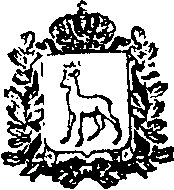 Государственное бюджетное учреждениеСамарской области«Самарское ветеринарное объединение»443081 г.Самара ул.Фадеева, 47т./ф (846)951-00-21E-mail: gbu_so_svo@mail.ru04.01.2023г. № 5на № ________________________________ Начальникам СББЖ ГБУ СО «СВО»